Fig. S4. 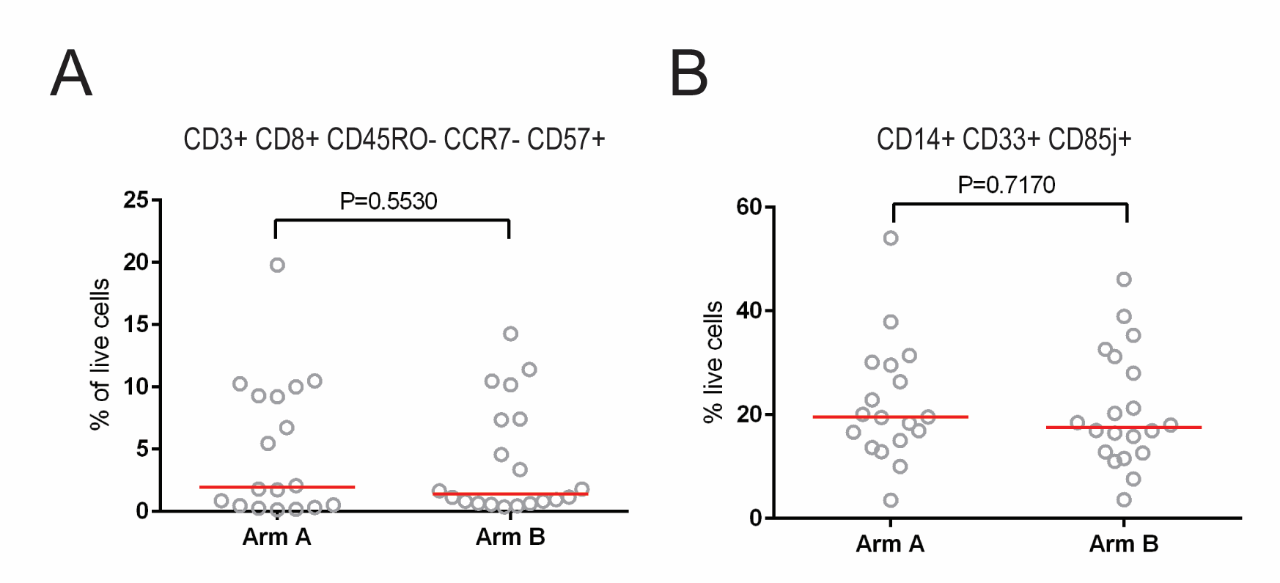 Fig. S4. Training set patient sub-cohort is balanced in terms of candidate biomarker abundance at baseline. The frequency of CD8+CD45RO-CCR7-CD57+ and CD14+CD33+CD85j+ cells in Arm A and Arm B patients. Dots represent individual patient values; lines represent median values. P values were determined by Unpaired t test.